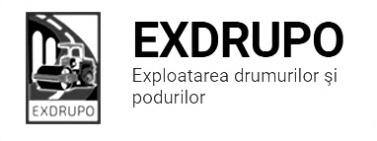 Notă informativăcu privire la lucrările de întreţinere şi salubrizare a infrastructurii rutieresect. Centru:executate 10.09.2021 :Salubrizarea mecanizată:str str. Miorița; str. Grenoble; șos. Hîncești; str. Spicului; str Ialoveni; str. Ciuflea; str. T. Baltă; Dr. Viilor.Amenajare beton asfaltic: str. Ismail, 27 (parcare)- 2 100m2,  24,6 strat de egaliz.planificate 13.09.2021:Excavare/transportare gunoi:str.Ismail 27Amenajare pietriș: str.Ismail 27sect. Buiucani:executate 09-10.09.2021(noapte):Salubrizare mecanizată: Piața D. Cantemir, str. I. Creangă, Piața Unirii, bd. A. Iulia, C. Ieșilor.executate 10.09.2021 :Salubrizare mecanizată: str.V.Belinschi , str.Pelivan , str.N.Costin, str.Deleanu , str. 27 martie, B.Sculeni, str.Mesager, Salubrizare manuală: C. Ieșilor.- 1cursaAmenajare pietriș: C. Ieșilor - 4,8 t Amenajare pietriș anrobat: C. Ieșilor – 98 tAmenajare beton asfaltic: str. I. Neculce – 30.5 tAmenajare pietriș: str.I.Creanga – 5,2 tExcavare/transportare gunoi: str. I. Creanga(Dendrariu) – 2 curseExcavare/transportare gunoi:str.I.Neculce  - 2 curseplanificate 12-13.09.2021:Frezarea părții carosabile: C. Ieșilorplanificate 13.09.2021:Frezarea părții carosabile: C. Ieșilor Amenajare beton asfaltic: C. Ieșilorsect. Rîşcani:executate 10.09.2021 :Excavare/transportare sol: str. Albișoara-Renașterii (tr.)-2curse.Amenajare pietriș: str. Albișoara-Renașterii (tr.) - 20,9 tSalubrizare manuală: str. Albișoara-Renașterii(tr) – 2 curseCompactarea manuala: str. Albișoara-Renașterii(tr) – 30m2Montare zidării: str. Albișoara-Renașterii(tr) -  1buc.Montare bordure: str. Albișoara-Renașterii(tr)  - 5 buc.Demolare b/a : str. Albișoara-Renașterii(tr)  - 1,5m3executate 10-11.09.2021(noapte): Salubrizare mecanizată: bd. Renașterii, bd. Gr. Vieru, str. C. Tănase, str. Ierusalim, str. Pușkin, str. B. Bodoni, str. P. Rareș, str. Petricani, C. Moșilor.executate 11.09.2021 :Salubrizare mecanizată: str.Albisoara, str.T.Vladimirescu, C.Orheiului, str.Ceucari, str.Socoleni, str.Studentilor, str.Dimo, str.Florilor.planificate 13.09.2021:Lichidarea situatiei de avariere:str.Colina, str.Puskin, str.Albisoara, str.Botezat, str.Zaikin, str.Moara Rosie.sect. Botanica:executate 10.09.2021:Lichidarea situației de avariere: Cet.Alba – 43m2, str.Busuiucesti- 25m2, Amenajare beton asfaltic:Muncesti – 2t b/a fin. 3 curseexecutate 11.09.2021:Salubrizare mecanizată:Muncesti, str.Pandurilor, str. Sarmisegetuza, str.Trandafirilor, str.V.Crucii, str.Grenoble.executate 12-13.09.2021(noapte):Salubrizare mecanizată:str.Burebista, str.Independentii, str. Hristo Botev, bd.Dacia, Viaduc, bd.Decebal,str.Zelinski, str.Titulescu.planificate 13.09.2021:Amenajare beton asfaltic:com.Tintereni str.Moriisect. Ciocana:executate 10.09.2021 :Amenajare beton asfaltic:str.Uzinelor – 1tAmenajare beton asfaltic:str.Al.Russo – 1tAmenajare beton asfaltic:str.G.Latina 19/1 – 3tAmenajare beton asfaltic:str.P.Zadnipru – 1tSalubrizare mecanizată: str.Voluntarilor, str.M.Manole, str.M.Dragan, str.Sargiedava, str.M.Spataru, str.Bucovinei.executate 10-11.09.2021(în noapte):Salubrizare mecanizată: str.L.Bicului, str.Uzinelor, str.V.lui Voda, str.P.Inalt, str.Otovasca.executate 11.09.2021 :Salubrizare mecanizată:str.M.cel Batrin, str.A.Russo,str.G.Latina, str. Vieru, Str.P.Zadnipru, str.Dumeniuc, str.Studentilor, str.Sadoveanu.executate 12-13.09.2021(în noapte):Salubrizare mecanizată: str.L.Bicului, str.Uzinelor, str.V.lui Voda, str.P.Inalt, str.Otovasca.Spalarea partii carosabile: M.cel Batrin, str.A.Russo, str.G.Latina, str. Vieru, str.P.Zadnipru, str.Dumeniuc.planificate 13.09.2021:Montare bordure:str.P.Zadnipru 14/4sect. OCR:executate 10-11.09.2021(în noapte):Aplicarea marcajului rutier:str.M.Manole – 300m2, str.Bucovinei – 1 100m2executate 12-13.09.2021(în noapte):Aplicarea marcajului rutier:str. Ungureanu – Strisca – 350m2planificate 13.09.2021:Aplicarea marcajului rutier: str. Ungureanu , str.T.Strisca, str.I.C.Suruceanu.sect. Întreținerea canalizării pluviale :executate 10-11.09.2021(în noapte):Curatarea canalizarii pluviale :  str. Columna-M. Viteazul (colector)-pompare apă.executate 11.09.2021: Reparația canalizării pluviale: str. Columna-M. Viteazul – 10m3 sap.man., 2m3 – demol.bet., 1 cursa gunoi.planificate 13.09.2021Reparația canalizării pluviale:bd..St.Cel Mare – ridic.recept.Curatarea canalizarii pluviale :  C.Basarabiei, str.Padurii – Sarmisegetuza,sect. Specializat în infrastructură (pavaj):executate 10.09.2021: Excavare/transportare sol: com. Țînțăreni, str. Al. Cel Bun - 93m3/8curse. planificate 13.09.2021: Excavare/transportare sol: com. Țînțăreni str. Al. Cel Bun.sect. Specializat în infrastructură (restabilirea învelișului asfaltic):executate 10.09.2021:Decapare b/a uzat: str. Grenoble, 259- 3curse. planificate 13.09.2021: Montare bordure: bd.C.Voda 19/1Decapare b/a uzat: str.Grenoble 259Amenajare pietriș: str.Greboble 259 Tel: 47 12 93